Translations.com is a world leader in website localization, software localization, GMS (Globalization Management System) software products, and enterprise-level, professional translation services. Our translation solutions allow a diverse array of clients to deliver local language products, services, applications, training, and content in a culturally appropriate manner. 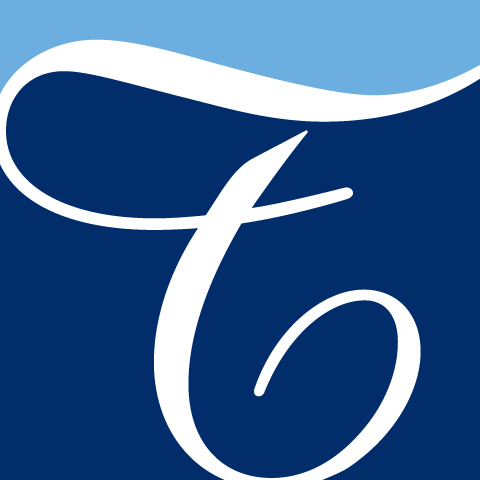 We were founded on the principle that great service is, and always will be, a key differentiator in the localization industry. Our dedication to client satisfaction is what we consider to be our most valuable asset. From President to Project Manager, we believe that making our clients' lives easier and delivering language services that exceed expectations allows us to develop and maintain strong client relationships, and hence to grow our business.  Please visit us at www.translations.com. Webmaster - InternshipPosition Summary:As a result of continued demand for our products and services, Translations.com, Barcelona is looking to for self-motivated Trainee Webmasters to join our “startup within an established company” and work on a product with explosive growth. The product is a specialized website proxy that processes websites as they are served through it. Each site is a new set of challenges to make it render consistently in the multiple languages (including right-to-left languages) across all browsers with the minimum number of changes to the original client's styles and code.  Your work will directly impact live websites of our worldwide client base with new clients being added every week.Position responsibilities:• Learn how the OL product works, learn how to interact with the different parts involved on a project• Learn how to adjust web site navigation to hide sections that are not in scope and need to be removed• Learn how to fix layout problems using CSS/Style work, including right-to-left layouts• Learn how to fix layout problems using HTML element replacementEssential skills and experience required:• Last year of BS/BA in Computer Science or equivalent degree• Fluency in English a must along with excellent verbal communications skills• Proficient understanding of HTML as seen by the browser, DHTML techniques and AJAX• Medium/Advanced understanding of CSS and the ability to work with (and improve) other people’s style sheets• Medium/Advanced understanding of JavaScript and the browsers DOM• Possess a high degree of pride in solid, quality work• Detail oriented and commitment to the product Valued but not required skills and experience:• Web design experience and training on any CMS is a plus.In order to apply please send your CV to bcncareers@transperfect.com